迪士尼夢工廠-113年寒假成長營跟我們一起進入迪士尼世界吧！活動時間：113年1月31-2月1日(共兩日)2/1(週四)晚會活動！18:00開始～20:30結束，歡迎家長一同欣賞晚會活動表演!!主辦單位：長庚大學桃園校友會活動費用：餐費300元(午餐*2、晚餐*1)          待報名錄取後，於活動當天1/31繳費。注意事項：為響應環保愛地球，請自備環保餐具及水壺。負責人連絡電話：向貴群0933-930702、黃庭浩 0921-580034年級班級姓名年級班級姓名年級班級姓名六甲洪晟堯四甲高煒恩五甲余峻葳甲余昱德甲高偉瀚甲林采潔甲王凱弘四乙黃挺韋甲鄒子瑜甲李昇璋乙吳均宥甲林昕霈甲羅宇昊乙楊苡彤甲袁緦珈甲許永杰乙廖昱華五乙蔡昇宏甲葉芃希四丙呂逸軒乙林晉詮甲黃郁萱丙盧右紘乙黃宇翔甲謝瑞芩丙黃逸宏乙石紹志甲劉允琦丙李可欣乙劉芯妍甲呂雅婷四丁范諺宸乙許喬甯甲莊芝穎丁錡諺翰乙林芯彤甲蔡昀妤丁潘侑威五丙盧品勳甲林雨璇丁廖士堯丙沈愷恩甲周涵翎丁吳家瑜丙徐菲婕甲王梓璇丁袁婕羚丙許靚雅六乙曾泳玲四戊劉康佑丙吳姝瑾乙許沛瑄戊袁采謙丙林柔妤乙姚奕竹戊湯宸宇丙曹語晴六丙陳秉頡戊羅芝妮五丁范鈞富丙林祐昇戊許欣穎丁趙翊騏丙吳柏叡戊李若曦丁陳可恩丙周妍晞三甲黃鈺珊丁江心語丙邱淳鈺甲吳晏昀丁周季定逸丙黃婷筠甲許皓婷五戊陳星佑丙潘芸萱甲謝昕霈戊陳誌杰丙黃于軒甲梁詠晴戊劉宣佑丙陳挺旋三乙黃聿宬戊錡若穎丙郭靚芳乙曹徐語翔五己李承恩六丁張觀絹乙陳少楷己沈銘泓丁趙軒萱乙蔡芯瑜己邱歆緹六戊劉祐辰三丙趙宥霖三戊林凱翔戊王乙珊丙洪愷樂戊吳晏昕六己呂逸揚丙王思淇戊呂云馨己溫雨晨丙周瑀晞三己許恩睿六庚廖文福丙曾家芸己溫竑硯庚林靖丙黃翊宸己劉書瑀庚李晴丙林雨彤己陳卉妡庚莊智晴三丁蕭偉志己林廷鍹丁葉冠毅丁莊才駒丁林宥杰丁彭苡晴丁陳亭儒丁徐禾妍丁鍾莛萱日期1月31日（週三）2月1日（週四）營隊介紹報到時間上午07:30~08:00上午07:30~08:00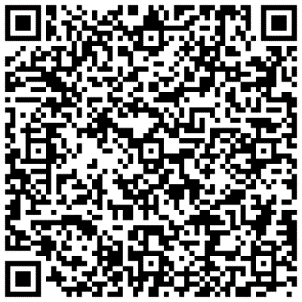 回家時間下午17:30~下午20:30~供餐午餐午餐、晚餐